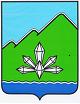 АДМИНИСТРАЦИЯ ДАЛЬНЕГОРСКОГО ГОРОДСКОГО ОКРУГА                 ПРИМОРСКОГО КРАЯПОСТАНОВЛЕНИЕ27 апреля 2016 года                       г. Дальнегорск                      №  228 - па            О внесении изменений в постановление администрацииДальнегорского городского округа от 07.10.2014 № 866-па «Об утверждении Муниципальной программы «Развитие физической культуры и спорта Дальнегорского городского округа» на 2015 – 2019 годы»В соответствии с Федеральным законом от 06.10.2003 № 131-ФЗ «Об общих принципах организации местного самоуправления в Российской Федерации», на основании решения Думы Дальнегорского городского округа от 25.09.2015 № 399 «О внесении изменений в решение Думы Дальнегорского городского округа от 15.12.2014 № 315 «О бюджете Дальнегорского городского округа на 2015 год и плановый период 2016 и 2017 годов», Уставом Дальнегорского городского округа, администрация Дальнегорского городского округа.ПОСТАНОВЛЯЕТ:1. Внести изменения в постановление администрации Дальнегорского городского округа от 07.10.2014 № 866-па «Об утверждении Муниципальной программы «Развитие физической культуры и спорта Дальнегорского городского округа» на 2015 – 2019 годы» (с изменением от 26.01.2015 № 38-па, от 28.08.2015       № 505-па, от 22.10.2015 № 555-па, от 31.12.2015 № 832-па, от 12.02.2016 № 65-па), изложив Программу в новой редакции (приложение). 2. Разместить настоящее постановление на официальном сайте Дальнегорского городского округа.3. Контроль за выполнением настоящего постановления возложить на заместителя главы администрации Дальнегорского городского округа, курирующего социальные вопросы. Глава Дальнегорскогогородского округа                                                                                            И.В. Сахута